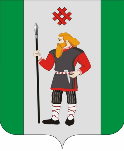 ДУМАКУДЫМКАРСКОГО МУНИЦИПАЛЬНОГО ОКРУГАПЕРМСКОГО КРАЯПЕРВЫЙ СОЗЫВР Е Ш Е Н И Е24.03.2023												 № 39Об утверждении Положения о порядке подготовки и проведения схода граждан в Кудымкарском муниципальном округе Пермского краяВ соответствии со статьей 25.1 Федерального закона от 06 октября 2003 г. №131-ФЗ «Об общих принципах организации местного самоуправления в Российской Федерации», руководствуясь статьей 12 Устава Кудымкарского муниципального округа Пермского края, Дума Кудымкарского муниципального округа Пермского краяРЕШАЕТ:1. Утвердить прилагаемое Положение о порядке подготовки и проведения схода граждан в Кудымкарском муниципальном округе Пермского края.2. Признать утратившими силу решения Думы Кудымкарского муниципального округа Пермского края:от 29.04.2020 № 63 «Об утверждении Положения о сходе граждан в Кудымкарском муниципальном округе Пермского края»:от 06.11.2020 № 175 «О внесении изменения в приложение 2 к Положению о сходе граждан в Кудымкарском муниципальном округе Пермского края, утвержденного решением Думы Кудымкарского муниципального округа от 29.04.2020 № 63»;от 27.11.2020 № 193 «О внесении изменения в Положение о сходе граждан в Кудымкарском муниципальном округе Пермского края, утвержденного решением Думы Кудымкарского муниципального округа от 29.04.2020 № 63»;от 28.01.2021 № 5 «О внесении изменений в Положение о сходе граждан в Кудымкарском муниципальном округе Пермского края, утвержденного решением Думы Кудымкарского муниципального округа от 29.04.2020 № 63».3. Опубликовать настоящее решение в газете «Парма» и разместить на официальном сайте Кудымкарского муниципального округа Пермского края.4. Настоящее решение вступает в силу после его официального опубликования.5. Контроль за исполнением возложить на постоянную комиссию по местному самоуправлению, регламенту и депутатской этике.УТВЕРЖДЕНОрешением Думы Кудымкарского муниципального округа Пермского края от 24.03.2023 № 39ПОЛОЖЕНИЕо порядке подготовки и проведения схода граждан в Кудымкарском муниципальном округе Пермского краяНастоящее Положение о порядке подготовки и проведения схода граждан в Кудымкарском муниципальном округе Пермского края разработано в соответствии со статьей 25.1 Федерального закона от 06.10.2003 № 131-ФЗ «Об общих принципах организации местного самоуправления в Российской Федерации» и статьей 12 Устава Кудымкарском муниципальном округе Пермского края.1. Общие положения1.1. Сход граждан проводится в целях непосредственного решения населением Кудымкарского муниципального округа Пермского края вопросов местного значения, определенных настоящим Положением.1.2. Сход граждан проводится на основе всеобщего, равного и прямого волеизъявления.В сходе граждан имеют право участвовать жители населенного пункта Кудымкарского муниципального округа Пермского края, постоянно или преимущественно проживающие на его территории, зарегистрированные в данном населенном пункте по месту жительства и обладающие избирательным правом.1.3. Участие в сходе граждан является добровольным и свободным. Граждане участвуют в сходе лично, и каждый из них обладает одним голосом.1.4. Сход граждан может проводиться по следующим вопросам:1) в населенном пункте, входящем в состав Кудымкарского муниципального округа, по вопросу введения и использования средств самообложения граждан на территории данного населенного пункта;2) в сельском населенном пункте по вопросу выдвижения кандидатуры старосты сельского населенного пункта, а также по вопросу досрочного прекращения полномочий старосты сельского населенного пункта;3) в соответствии с законом Пермского края на части территории населенного пункта, входящего в состав Кудымкарского муниципального округа, по вопросу введения и использования средств самообложения граждан на данной части территории населенного пункта.4) в сельском населенном пункте сход граждан также может проводиться в целях выдвижения кандидатур в состав конкурсной комиссии при проведении конкурса на замещение должности муниципальной службы в случаях, предусмотренных законодательством Российской Федерации о муниципальной службе.1.5. Сход граждан правомочен при участии в нем более половины обладающих избирательным правом жителей населенного пункта (либо части его территории). В случае если в населенном пункте отсутствует возможность одновременного совместного присутствия более половины обладающих избирательным правом жителей данного населенного пункта, сход граждан проводится поэтапно в срок, не превышающий одного месяца со дня принятия решения о проведении схода граждан. При этом лица, ранее принявшие участие в сходе граждан, на последующих этапах участия в голосовании не принимают.1.6. Расходы, связанные с подготовкой и проведением схода, производятся за счет средств бюджета Кудымкарского муниципального округа Пермского края.Порядок созыва схода граждан2.1. Инициатива проведения схода граждан в населенном пункте принадлежит:главе муниципального округа – главе администрации Кудымкарского муниципального округа Пермского края (далее – глава округа – глава администрации);Думе Кудымкарского муниципального округа Пермского края (далее – Дума Кудымкарского муниципального округа); группе жителей населенного пункта, обладающих избирательным правом, численностью 5 процентов от числа граждан, обладающих избирательным правом, постоянно или преимущественно проживающих, зарегистрированных по месту жительства на территории населенного пункта, но не менее 10 человек. В случае, предусмотренном подпунктом 3 пункта 1.4 настоящего Положения, сход граждан может созываться по инициативе группы жителей, обладающих избирательным правом, не менее 10 человек.2.2. Инициатива главы округа – главы администрации о проведении схода граждан реализуется путем издания постановления главы округа – главы администрации о назначении (созыве) схода граждан, инициатива Думы Кудымкарского муниципального округа о проведении схода граждан реализуется путем принятия решения Думы Кудымкарского муниципального округа о назначении (созыве) схода граждан.2.3. Инициатива жителей населенного пункта должна быть оформлена в виде подписных листов, согласно приложению 1 к настоящему Положению, или протокола собрания инициативной группы, на котором было принято решение о выдвижении инициативы проведения схода граждан, в которых должны быть указаны вопрос (вопросы), выносимые на сход граждан, предлагаемые сроки проведения схода граждан, а также фамилия, имя, отчество, дата рождения, серия и номер паспорта или заменяющего его документа, адрес места жительства, подпись и дата внесения подписи каждого члена инициативной группы.2.4. Количество подписей, которое необходимо собрать в поддержку инициативы проведения схода, составляет 5 процентов от числа граждан, обладающих избирательным правом, постоянно или преимущественно проживающих, зарегистрированных по месту жительства на территории населенного пункта, но не может быть менее 10 подписей. В случае, предусмотренном подпунктом 3 пункта 1.4 настоящего Положения, количество подписей в поддержку инициативы проведения схода граждан не может быть менее 10 подписей. Аналогичные требования устанавливаются при оформлении протокола собрания инициативной группы.2.5. Подписные листы (протокол собрания инициативной группы) удостоверяются лицом, осуществляющим сбор подписей, с указанием его фамилии, имени, отчества, даты рождения, номера и серии паспорта или заменяющего его документа, адреса места жительства, даты заверения, и направляются главе округа - главе администрации или в Думу Кудымкарского муниципального округа.2.6. Назначение (созыв) схода граждан по инициативе группы жителей осуществляется путем принятия решения Думы Кудымкарского муниципального округа о назначении (созыве) схода граждан или постановления главы округа – главы администрации о назначении (созыве) схода граждан (далее – муниципальный правовой акт о назначении (созыве) схода граждан) в течение 30 дней со дня поступления подписных листов (протокола собрания инициативной группы).2.7. Решение об отклонении инициативы группы жителей о проведении схода граждан принимается в случаях:1) непредставления подписных листов (протокола собрания инициативной группы);2) несоответствия представленных подписных листов (протокола собрания инициативной группы) требованиям, установленным пунктами 2.3-2.5 настоящего Положения;3) если предлагаемый вопрос (вопросы) находится за пределами полномочий схода граждан, указанных в пункте 1.4 настоящего Положения);4) если вопрос, выносимый на сход, противоречит Конституции Российской Федерации, федеральным законам, Законам Пермского края, Уставу Кудымкарского муниципального округа Пермского края.Глава округа – глава администрации или Дума Кудымкарского муниципального округа не вправе отказать группе жителей в проведении схода граждан по мотивам его нецелесообразности.2.8. Вопрос, вынесенный на сход граждан, не должен противоречить законодательству Российской Федерации и законодательству Пермского края. Вопрос схода граждан должен быть сформулирован таким образом, чтобы исключалась возможность его множественного толкования, то есть на него можно было бы дать только однозначный ответ.2.9. Официальное опубликование (обнародование) муниципального правового акта о назначении (созыве) схода граждан, его переносе осуществляется в порядке, предусмотренном Уставом Кудымкарского муниципального округа Пермского края для опубликования (обнародования) муниципальных правовых актов, но не позднее чем за 10 дней до даты проведения схода граждан.2.10. В муниципальном правовом акте о назначении (созыве) схода граждан указываются: вопрос, выносимый на сход граждан; информация о времени и месте проведения схода граждан (этапов схода граждан); сведения об отраслевом (функциональном) органе администрации Кудымкарского муниципального округа Пермского края, ответственном за проведение схода граждан (далее - отраслевой (функциональный) орган администрации), а случае, предусмотренном подпунктом 3 пункта 1.4 настоящего Положения – границы части территории населенного пункта, входящего в состав Кудымкарского муниципального округа, определенные в соответствии с критериями, установленные законом Пермского края.2.11. Отраслевой (функциональный) орган администрации, ответственный за подготовку и проведение схода граждан, на основании муниципального правового акта о назначении (созыве) схода граждан:составляет списки жителей населенного пункта (либо части его территории), обладающих избирательным правом, по форме согласно приложению 2 к настоящему Положению (далее – список, списки);готовит информационные материалы к сходу граждан;оповещает население Кудымкарского муниципального округа Пермского края в средствах массовой информации и иными способами о сходе граждан, времени и месте проведения схода граждан (этапов схода граждан).2.12. При проведении поэтапного схода граждан разделение списка жителей населенного пункта возможны по территориальным, временным признакам, а также в других случаях.Порядок выбора разделения списка жителей населенного пункта указывается в решении (постановлении) о назначении (созыве) схода граждан.2.13. Жители населенного пункта (его части) заблаговременно оповещаются о времени и месте проведения схода граждан (этапов схода граждан) не позднее чем за 7 дней до даты проведения схода граждан (первого этапа схода граждан).2.14. В случае поэтапного проведения схода граждан сход проводится поэтапно в срок, не превышающий одного месяца со дня принятия муниципального правового акта о назначении (созыве) схода граждан. В случае переноса этапов схода граждан решение о переносе схода граждан должно быть принято не позднее чем за 10 дней до даты, на которую было назначено проведение схода граждан (этапа схода граждан) и с учетом месячного периода, в течение которого должен быть проведен сход в соответствии с законодательством.2.15. Каждый участник схода граждан не позднее чем за 3 дня до даты проведения схода граждан вправе ознакомиться с материалами, выносимыми на решение схода граждан в отраслевом (функциональном) органе администрации, ответственном за подготовку и проведение схода граждан, а также получить их копии.3. Порядок проведения схода граждан3.1. Прибывшие на сход граждан жители населенного пункта имеют право на участие в сходе граждан после регистрации в списках, составленных в соответствии с пунктом 2.11 настоящего Положения.3.2. В случае выявления неточностей, в список вносятся уточнения. Уточнения вносятся в список при наличии паспорта или иного документа, удостоверяющего личность гражданина.После внесения уточнений в список гражданин имеет право на участие в сходе граждан.3.3. На сход допускаются также без права решающего голоса другие граждане, изъявившие желание присутствовать в сходе, руководители предприятий, учреждений, организаций, если решение вопросов, обсуждаемых на сходе, связано с их деятельностью, представители печати и других средств массовой информации.3.4. Сход граждан правомочен при участии в нем более половины жителей населенного пункта, обладающих избирательным правом. При отсутствии кворума назначение новой даты проведения схода граждан осуществляется главой округа – главой администрации. В этом случае сход граждан должен быть проведен не ранее чем через десять дней после дня, на который было назначено проведение схода граждан.3.5. В случае проведения поэтапного схода граждан сход граждан правомочен при любой явке граждан на отдельных этапах схода с последующим подсчетом голосов по итогам всех проведенных этапов, то есть сход как таковой остается единым. Кворум определяется после проведения всех этапов схода граждан.3.6. Голосование на сходе граждан является открытым.3.7. На сходе граждан может председательствовать глава округа – глава администрации или иное лицо, избранное путем открытого голосования простым большинством голосов от числа зарегистрированных участников схода граждан. Кандидатура председательствующего определяется путем голосования зарегистрированных участников схода граждан.При проведении поэтапного схода граждан лицо, избранное председательствующим на первом этапе схода граждан, исполняет полномочия председательствующего на всех этапах схода граждан.3.8. Сход избирает секретаря. Секретарь схода граждан может быть избран не из числа участников схода граждан. Секретарь схода граждан удостоверяет регистрацию его участников схода граждан в списках, ведет протокол схода граждан, обеспечивает достоверность отраженных в нем сведений.При проведении поэтапного схода граждан лицо, избранное секретарем схода граждан на первом этапе, исполняет данные полномочия на всех этапах схода граждан.3.9. Сход граждан избирает Счетную комиссию. Количество членов Счетной комиссии не может быть менее трех человек.В счетную комиссию не может входить председательствующий.Счетная комиссия:1) проверяет правильность регистрации прибывающих на сход граждан жителей населенного пункта, при необходимости их права на участие в работе схода граждан;2) определяет кворум схода граждан (кроме проведения этапов схода граждан);3) дает разъяснения по вопросам голосования;4) подсчитывает голоса и подводит итоги голосования (кроме проведения этапов схода граждан);5) составляет протокол об итогах голосования (по итогам схода граждан);6) передает председательствующему материалы с результатами голосования (протокол, список участников схода).3.10. Дополнительные вопросы в повестку дня схода граждан могут вноситься по предложению председательствующего, главы округа – главы администрации, граждан, имеющих право на участие в сходе граждан. В повестку дня в обязательном порядке включаются вопросы, внесенные инициаторами созыва схода граждан. Указанные вопросы рассматриваются в первоочередном порядке. Решение о включении в повестку дня схода граждан дополнительных вопросов считается принятым, если за него проголосовало не менее половины граждан, участвующих в сходе граждан.3.11. При проведении поэтапного схода граждан на каждом из этапов проведения схода граждан из числа счетной комиссии по результатам открытого голосования граждан избирается по одному или более члену счетной комиссии, которые будут работать в составе общей комиссии при определении кворума и подсчете итоговых голосов схода граждан.3.12. Сход граждан открывается председательствующим на сходе. Председательствующий на сходе граждан организует проведение схода граждан, поддерживает порядок, координирует работу счетной комиссии, предоставляет слово для выступления по обсуждаемым вопросам, обеспечивает установленный порядок голосования.3.13. На сходе граждан ведется Протокол, в котором указывается: дата, время и место проведения схода граждан, общее количество проживающих на соответствующей территории, обладающих избирательным правом, число участников схода, повестка дня, краткое содержание выступлений, содержание принятых решений и количество проголосовавших участников схода по рассматриваемым вопросам, согласно приложению 3 к настоящему Положению.Протокол схода граждан подписывается председательствующим схода граждан, секретарем схода граждан, членами Счетной комиссии. К протоколу прилагается список участников схода3.14. При поэтапном проведении схода граждан ведутся Протоколы этапов схода граждан в порядке, предусмотренном п.3.13 настоящего Положения.После проведения всех этапов схода граждан Счетная комиссия на основании Протоколов этапов схода граждан составляет и подписывает Протокол Счетной комиссии, согласно Приложению 5 к настоящему Положению, который передается председательствующему на сходе граждан.На основании протокола Счетной комиссии составляется Итоговый протокол схода граждан, согласно приложению 6 к настоящему Положению.Итоговый протокол схода граждан содержит в себе сведения о количестве этапов схода граждан, дате и месте и проведения этапов схода граждан, повестку схода граждан, данные об общее количество проживающих на соответствующей территории, обладающих избирательным правом, число участников схода, итоговые результаты голосования по результатам этапов схода граждан. Итоговый протокол схода граждан подписывается председательствующим схода граждан, секретарем схода граждан. К Итоговому протоколу прилагается список участников схода, протоколы этапов схода граждан, протокол Счетной комиссии.3.15. Протокол схода граждан, Итоговый протокол схода граждан являются основанием для оформления решения схода граждан.4. Решения схода граждан4.1. Решение схода граждан считается принятым, если за него проголосовало более половины участников схода граждан.4.2. Решение схода граждан оформляется согласно Приложению 4 к настоящему Положению, подписывается председательствующим на сходе граждан и передается главе округа – главе администрации округа. К решению прилагаются список (списки) зарегистрированных участников схода, Протокол схода граждан. При поэтапном проведении схода к решению прилагаются список (списки) зарегистрированных участников схода, протоколы этапов схода граждан, протокол Счетной комиссии, Итоговый протокол схода граждан.4.3. Решения, принятые на сходе граждан, подлежат официальному опубликованию (обнародованию) в порядке, предусмотренном Уставом Кудымкарского муниципального округа Пермского края для опубликования (обнародования) муниципальных правовых актов.4.4. Если для реализации решения, принятого путем прямого волеизъявления жителей населенного пункта, дополнительно требуется принятие (издание) муниципального правового акта, орган местного самоуправления или должностное лицо местного самоуправления, в компетенцию которых входит принятие (издание) указанного акта, обязаны в течение 15 дней со дня вступления в силу решения, принятого на сходе граждан, определить срок подготовки и (или) принятия соответствующего муниципального правового акта. Указанный срок не может превышать три месяца.5. Исполнение решений схода граждан5.1. Решения, принятые на сходе граждан, подлежат обязательному исполнению и не нуждаются в утверждении какими-либо органами государственной власти, их должностными лицами или органами местного самоуправления.5.2. Неисполнение решений, принятых на сходе граждан, влечет ответственность в соответствии с действующим законодательством.Приложение 1к Положению о порядке подготовки и проведения схода граждан в Кудымкарском муниципальном округе Пермского краяПодписной лист для проведения схода граждан_______________________________________________________________(наименование или описание территории, на которой проводится сход граждан)Мы, нижеподписавшиеся, поддерживаем инициативу проведения __________________________________________________________________(сроки проведения схода граждан)схода граждан с формулировкой вопроса:______________________________________________________________________________________________________________________________________________________________________________________________________________Подписной лист удостоверяю: _________________________________________________________________________________________________________________________________________________________________________________(фамилия, имя, отчество, дата рождения, место жительства и регистрации, серия и номер паспорта или иного документа, удостоверяющего личность гражданина, собиравшего подпись)«___» ______________ 20__ г.               _______________ подпись Приложение 2к Положению о порядке подготовки и проведения схода граждан в Кудымкарском муниципальном округе Пермского краяСписок жителей____________________________________________(наименование населенного пункта (либо часть его территории))Кудымкарского муниципального округа Пермского края, имеющих право участвовать в сходе граждан «___» ____________ 20___ года.Специалист отраслевого (функционального) органа администрации                                                                              __________      _________________                                                                 (подпись)          (расшифровка подписи)Удостоверяю: Секретарь схода граждан __________      _________________                                                                 (подпись)          (расшифровка подписи)*Примечание: таблица заполняется при предъявлении паспорта, или иного документа, удостоверяющего личность гражданина)Приложение 3к Положению о порядке подготовки и проведения схода граждан в Кудымкарском муниципальном округе Пермского краяПРОТОКОЛ СХОДА ГРАЖДАН (этапа схода граждан)_____________________ Кудымкарского муниципального округа Пермского края(наименование населенного пункта)«___» ____________ 20__ года							№ ___________________________________, время проведения: с ___-___ по ___-___             (место проведения)Количество граждан, проживающих на соответствующей территории и имеющих право на участие в сходе, __________________ человек. Количество участников схода: __________ человекПредседательствующий на сходе граждан: __________________________________                                                                                        (фамилия, имя, отчество)Секретарь схода граждан: ________________________________________________                                                                                          (фамилия, имя, отчество)Повестка дня:1. 2. Слушали: ________________________________(фамилия, имя, отчество)краткая запись выступления или (текст доклада прилагается)Выступили:1. ______________________________ (фамилия, имя, отчество)краткая запись выступления или (текст выступления прилагается)2. ________________ и т.д. (по количеству выступающих граждан)РЕШИЛИ: (содержание решения)Результаты голосования: «за» -    ____ чел.                                          «против» -    ____ чел.                                          «воздержался» -    ____ чел.Решение _________________ принято (не принято).Председательствующий на сходе граждан:  _______    ______________                                                                                                           (подпись)     (расшифровка подписи)Секретарь схода граждан:      _________       ________________                                                                         (подпись)                 (расшифровка подписи)Члены Счетной комиссии: 							  ____________________________________________________________Приложение 4к Положению о сходе граждан в Кудымкарском муниципальном округе Пермского краяРешение схода граждан_____________________ Кудымкарского муниципального округа Пермского края(наименование населенного пункта) «___» ____________  20__ годаСход граждан _________________________________________________________                                    (наименование населенного пункта Кудымкарского муниципального округа Пермского края или его части)Кудымкарского муниципального округа Пермского краяРЕШИЛ:1. ___________________________________________________________________________________________________________________________________.2. _____________________________________________________________________________________________________________________________________________________________________________________________________.Председательствующий на сходе граждан _________   _____________________                                             				         (подпись)                      (расшифровка подписи)Приложение 5к Положению о порядке подготовки и проведения схода граждан в Кудымкарском муниципальном округе Пермского краяПротокол счетной комиссии_____________________ Кудымкарского муниципального округа Пермского края(наименование населенного пункта) «___» ____________ 20__ годаИтоги этапов схода граждан, проведенных на территории ______________________________________________________________________(наименование населенного пункта Кудымкарского муниципального округа или его части)Период проведения схода: с _________________ по _____________ 20__ годаВ результате подсчета голосов при голосовании на сходах граждан по вопросу (вопросам): ____________________________________________________________________________________________________________________________________________Счетная комиссия установила:1. Число проведенных этапов схода _______________________________.2. Число представленных протоколов этапов схода граждан ______________.3. Общее количество граждан, проживающих на соответствующей территории и имеющих право на участие в сходе: _______.4. Общее количество граждан, принявших участие в работе этапов схода: _____________.5.* Общее число голосов, поданных за вопрос, вынесенный на сход граждан _________.  6.* Общее число голосов, поданных против вопроса, вынесенного на сход граждан ___________. Председатель комиссии _____________    ________________                                                  (подпись)                       (расшифровка подписи)Секретарь комиссии       _____________    ________________                                                  (подпись)                       (расшифровка подписи)Члены комиссии 1. ___________    ________________                                         (подпись)                (расшифровка подписи)                           2. ___________    ________________                                        (подпись)                (расшифровка подписи)Протокол составлен «___»___________ 20__ года* указывается по каждому вопросу сходаПриложение 6к Положению о порядке подготовки и проведения схода граждан в Кудымкарском муниципальном округе Пермского краяИТОГОВЫЙ ПРОТОКОЛ СХОДА ГРАЖДАН_____________________ Кудымкарского муниципального округа Пермского края(наименование населенного пункта)«___» ____________ 20__ года			       Период проведения схода граждан: с ______________ по _____________ 20__ годаКоличество проведенных этапов схода: ______Дата и место проведения этапов схода:1. «__» _______ 20__ года - _______________________________________________(наименование территории проведения этапа схода)2. «__» _______ 20__ года - ________________________________________________                                                      (наименование территории проведения этапа схода)Общее количество граждан, проживающих на соответствующей территории и имеющих право на участие в сходе граждан __________________ человек. Общее количество граждан, принявших участие в этапах схода: __________ человекПредседательствующий на сходе граждан: __________________________________                                                                                        (фамилия, имя, отчество)Секретарь схода граждан: ________________________________________________                                                                                          (фамилия, имя, отчество)Повестка схода граждан:1. 2. РЕШИЛИ: (содержание решения)*Итоговые результаты голосования по результатам этапов схода граждан: «за» -    ____ чел.«против» -    ____ чел.«воздержался» -    ____ чел.Решение _________________ принято (не принято).Председательствующий на сходе граждан:  _______    ______________                                                                                                           (подпись)     (расшифровка подписи)Секретарь схода граждан:      _________       ________________                                                                         (подпись)                 (расшифровка подписи)* указывается по каждому вопросу сходаПредседатель ДумыКудымкарского муниципального округа Пермского краяМ.А. ПетровГлава муниципального округа – глава администрации Кудымкарского муниципального округа Пермского краяН.А. Стоянова№ п/пФ.И.О.Дата рожденияАдрес места жительства (регистрации)Серия, номер паспорта (иного документа, удостоверяющего личность гражданина)Дата подписиПодпись№ п/пФамилия и инициалыПодпись